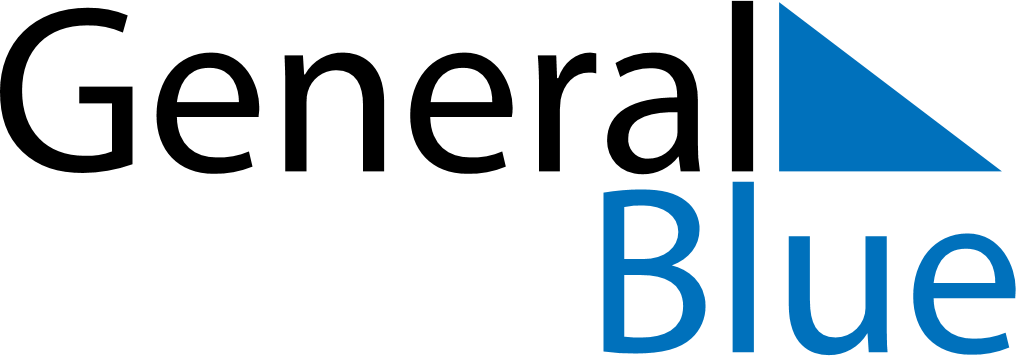 August 2027August 2027August 2027August 2027Equatorial GuineaEquatorial GuineaEquatorial GuineaMondayTuesdayWednesdayThursdayFridaySaturdaySaturdaySunday123456778Armed Forces Day910111213141415Constitution Day1617181920212122Constitution Day (substitute day)23242526272828293031